EDCP 471Lecture NotesS. Petrina (2018)Competencies in Design & TechnologyBC MoE, Glossary of Curriculum Terms (2016): Competency represents the combined skills, processes, behaviours, and habits of mind that learners use to make sense of the worldBC MoE, Glossary of Curriculum Terms (2016): Curricular Competencies are the skills, strategies, and processes that students develop over time. They reflect the “Do” in the Know-Do-Understand model of curriculum. The Curricular Competencies are built on the Thinking, Communicating, and Personal and Social competencies relevant to disciplines that make up an area of learning.BC MoE, Glossary of Curriculum Terms (2016): Core Competencies are a set of intellectual, personal, and social competencies that students develop to engage in deeper learning and to support lifelong learning through the course of their schooling. The Core Competencies are embedded in each area of learning, and are activated through the learning experiences and activities. In BC, the Core Competencies are the Communication competency, Thinking competency, and Social and Personal competency.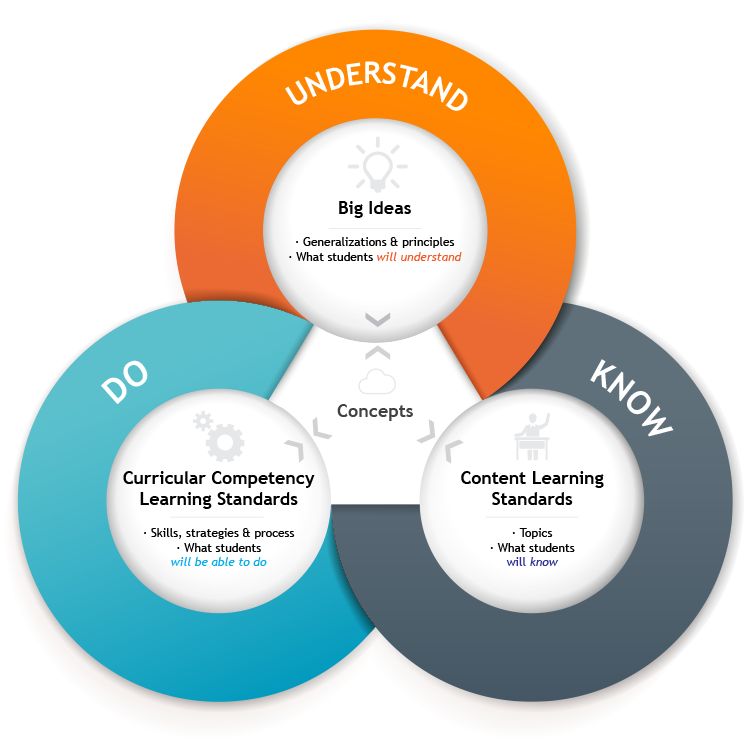 Additional DefinitionsSpencer and Spencer (1993): A competency is an underlying characteristic of an individual that is causally related to criterion-referenced effective and/or superior performance in a job or situation. Five types of characteristics to define competency: Motives - The things a person consistently thinks about or wants that cause action. Traits - Physical characteristics and consistent responses to situations or information. Self-Concept - A person's attitudes, values or self-image. Knowledge - Information a person has in specific content areas. Skill - The ability to perform certain physicalRichey et al. (2001, p. 31): Competency refers to the knowledge, skill or attitude that enables one to effectively perform the activities of a given occupation or function to the standards expected.DEST (2005, p. 105): Competency comprises the specification of knowledge and skill and the application of that knowledge and skill to the standard of performance required.DEST (2005, pp. 181-184): Employability Competencies:Communication that contributes to productive and harmonious relations between employees and customers.Teamwork that contributes to productive working relationships and outcomes.Problem solving that contributes to productive outcomes.Initiative and enterprise that contributes to innovative outcomes.Planning and organising that contribute to long-term and short-term strategic planning.Self-management that contributes to employee satisfaction and growth.Learning that contributes to ongoing improvement and expansion in employee and company operations and outcomes.Technology that contributes to effective execution of tasks. Paquette (2007, p. 9): competency is defined as a combination of skills, attitudes, and knowledge that enable a group or person to fulfill a role in an organization or society.Ritzhaupt & Martin (2010, p. 427): Model of competencies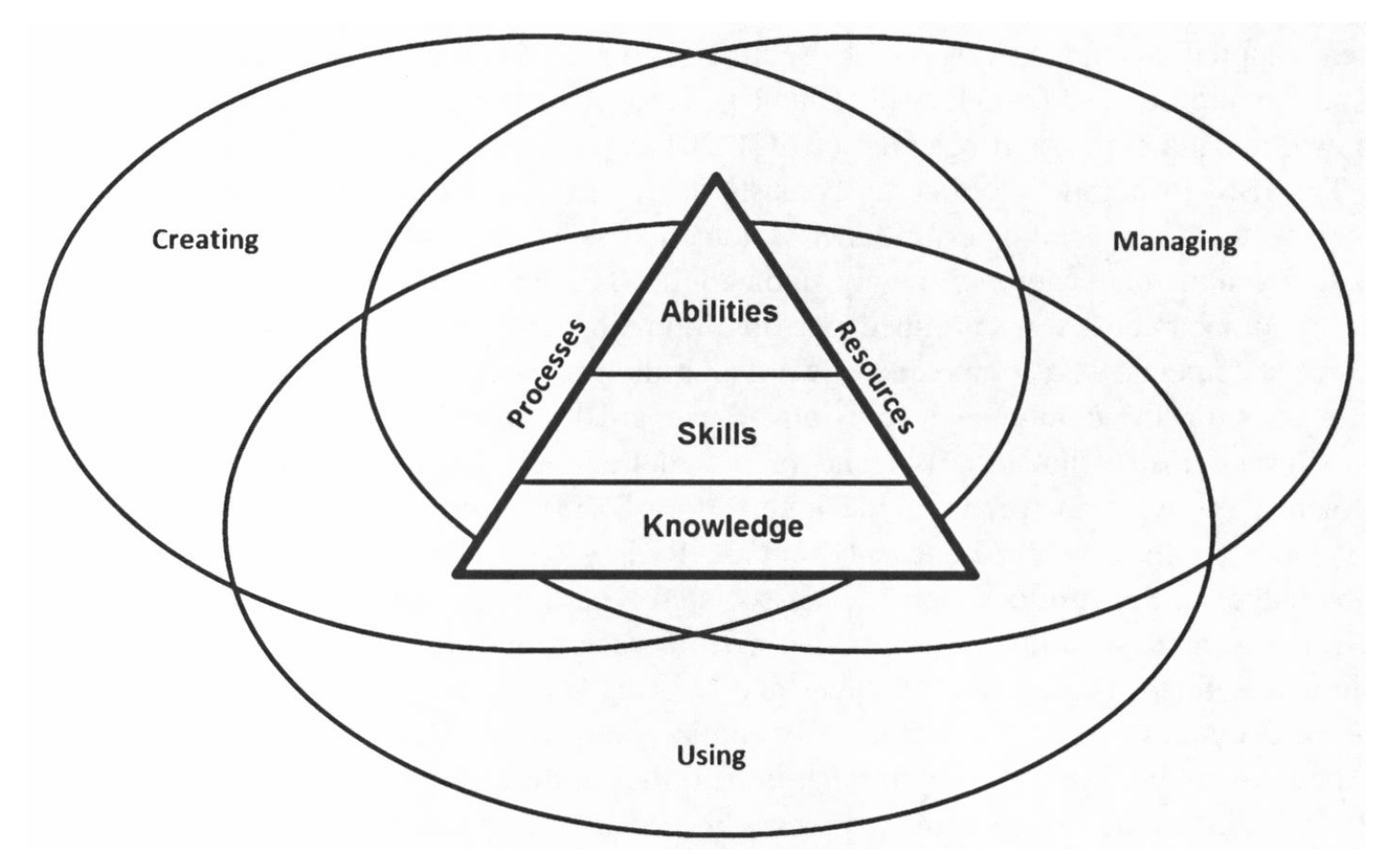 BC TE PLOs (1995-2017)Grades K-7Curriculum Organizer: Self and Societylearning to solve problems involving technologythe personal relevance of problems involving technology and the discovery that there may be several solutions to a problemdeveloping positive attitudes toward lifelong learning and the integration andapplication of skills across areas of learning and technologiesdeveloping appropriate interpersonal skills and attitudes for working both independently and co-operatively within a groupexploring careers and lifestyles associated with technologydiscovering how technology has changed society and the workplaceCurriculum Organizer: Communicationsusing technology to access, store, and retrieve information (although information technology is a separate curriculum, it is a major part of technology education)developing knowledge and skills related to accessing, storing, retrieving, and using informationusing manual and computer-assisted processes to present models and simulations in 2-D and 3-D forms to explain design ideasdeveloping and using criteria to create and revise design presentationsmaking use of skills, knowledge, and technologies from various curriculum areas to solve problemsmaking responsible choices about the use of technologyCurriculum Organizer: Productionapplying the processes of combining, forming, separating, and finishing to the development and improvement of products at home and in the industrial worldevaluating and selecting materials to meet specific design requirementsconstructing models, prototypes, and products to detailed specificationsinvestigating the effects of technological changes on the production and use of materialsexamining processes and procedures used to minimize waste and to reuse productsdeveloping appropriate attitudes and practices about working safely, whether in the workplace, at home, or in the school laboratoryCurriculum Organizer: Energy and PowerSensing: detecting, interpreting, and monitoring energy in a system using electric, electronic, fluid, or mechanical devices. Information is processed, and a decision is made that results in a specific outcome (e.g., the auto-stop function on a cassette player; an infra-red beam on a conveyor belt counts boxes as they pass).Switching: any method (e.g., mechanical, electronic) used to turn the flow of energy in a system off and on (e.g., a motion detector activates an alarm when an intruder is present; triggering the start of a model car on a ramp).Regulating: varying the flow, amount, and direction of all forms of energy (e.g., human, fluid, mechanical, electrical, heat).Grades 8-10Curriculum Organizer: Self and Societydemonstrate a willingness to find unique solutions to problems that arise during the design processdemonstrate confidence and positive attitudes when solving problems that occur during the design processdemonstrate the ability to use community resources to help solve problems that come up during the design processdescribe how societal pressures influence technological advancements and, conversely, how technological changes influence societydescribe new careers and occupations in technological fields and determine their educational prerequisitesidentify gender and ethnic bias in technological fieldsidentify methods to improve their abilities to work with others during problem-solving activitiesCurriculum Organizer: Communicationsapply knowledge and concepts from other disciplines in solving problems that arise during the design process demonstrate skill in managing time and resourcesdevelop a plan to clearly communicate ideas for creating products and systemsevaluate information-gathering tools and processes used to access, store, organize, and present datarevise presentations based on personally set objectivesuse a variety of drawing projection methodsuse information-gathering and communication methods to solve problems involving technology and to create effective presentationsStudents build skills in designing and developing products and systems that improve the human condition.demonstrate a willingness to express thoughts and feelings about the effects of technology on their personal lives, society, and the environmentdemonstrate confidence and positive attitudes when solving problems that arise during the design processidentify practical problems involving technology in a variety of contextslist career paths in technological fields, and examine potential career opportunitieswork with others to solve problems that come up during the design processcontribute to group success by encouraging others to fulfill their responsibilitiesdemonstrate a willingness to look for and develop improved solutions to problems that arise during the design processdemonstrate confidence and positive attitudes when solving problems that arise during the design processevaluate design ideas based on assessments by othersexplain relationships between technological advancements and changes in the workplace, including the changing roles of workersexpress personal thoughts and feelings about how societal pressures may influence technological advancements and,conversely, how technological changes influence society and the environmentidentify role models in technological occupations, including those that are sensitive to culture, gender, and physical abilitydevelop two- and three-dimensional graphics using manual and computer-assisted processesidentify how information and concepts from other fields of knowledge are used in the design processproduce initial concept sketches and final drawing using a design processrevise presentations based on suggestions and comments from otherssolve problems that come up during the design process by using various information sourcescommunicate ideas for designing products and systems using various drawing projection methods, spreadsheets, graphics, or other mediadescribe the advantages and disadvantages of various information-gathering and communication processesdevelop two- and three-dimensional graphics using manual and computer-assisted processesidentify how information and concepts from other fields of knowledge are used in the design processrevise presentations based on personal review and feedback from othersuse information-gathering and communication methods to solve problems during the design process and to create effective presentationsCurriculum Organizer: Productionclassify and describe the characteristics of industrial materialsdemonstrate safe work habits when using tools, equipment, and technical processes, and encourage the same in othersdescribe ways to reuse and recycle materials and products to reduce wastedevise a production processexamine new trends in manufacturing processesexplain and use WHMIS informationmatch materials to specific product requirementsuse a design process in production activitiesuse hand and power tool techniques to process materials in order to improve the appearance, usefulness, and function of productsuse orderly assembly and disassembly techniquesapply finishes and details to manufactured products to enhance their appearance and durabilitydemonstrate safe work habits when using tools, equipment, and technical processesdescribe and use the process of product designdescribe combining, forming, separating, and finishing processes as they relate to materials used in product manufacturingevaluate the efficiency of a production processidentify and classify the properties of materials used to manufacture productsidentify ways to minimize waste and reuse productsselect materials based on a set of design specificationsclassify and describe the characteristics of industrial materialsdemonstrate safe work habits when using tools, equipment, and technical processes, and encourage the same in othersdescribe ways to reduce wastedevise a manufacturing processdevise and use assembly-sequence diagrams and flow charts to explain a process or systemidentify new trends in manufacturing processesinvestigate and select materials to meet design specificationsselect and safely use hand and power tools in the manufacture of productsselect and use a variety of finishes on products to improve their appearance and durabilityuse a design process to modify products to improve their appearance, usefulness, and function.Curriculum Organizer: Controldemonstrate an understanding of the principles involved with interconnected control devices in product manufacturingdesign and construct a system that uses a control device, and assess its environmental and social implicationsdevise troubleshooting strategies for correcting malfunctions in a systemdevise ways to monitor, modify, and improve systems by incorporating control devicescompare ways that various control devices work, and explain their applicationsdemonstrate understanding of the concept of control by dismantling devicesdesign and construct a control device that senses, switches, or regulates integrate electric, electronic, pneumatic, and mechanical control devices within a systemdemonstrate an understanding of the operating principles used in various control devicesdesign and construct a system that uses a control devicemodify electric, electronic, pneumatic, and mechanical control devices for particular applicationsuse troubleshooting strategies to locate the source of malfunctions in a systemCurriculum Organizer: Energy and Powerconstruct devices that convert and transmit various forms of energydescribe alternative sources of energydisassemble devices and explain the transfer and conversion of energy within mechanical systemsexplain how systems convert potential energy to kinetic energy, and assess their environmental and social implicationsincorporate selected devices in the design of energy transmission and conversion systemsanalyse the function of systems used in machines and equipmentconstruct devices to convert, store, and distribute energy in usable formsdesign systems that multiply, reduce, and transmit power, and assess their social and environmental implications explain the transfer and conversion of energy within a mechanical systemconstruct devices that are powered in various waysexplain how systems transmit and convert energyidentify how simple machines are combined into energy and power systemsincorporate selected devices in the design of energy transmission and conversion system.